МІНІСТЕРСТВО РОЗВИТКУ ЕКОНОМІКИ, ТОРГІВЛІТА СІЛЬСЬКОГО ГОСПОДАРСТВА УКРАЇНИ(Мінекономіки)Н А К А З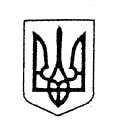  ______________                                                                                  №   _________                                                              КиївПро затвердження Порядку надання допомоги по частковому безробіттюВідповідно до статті 47 Закону України „Про зайнятість населення”НАКАЗУЮ: 1. Затвердити Порядок надання допомоги по частковому безробіттю.2. Директорату розвитку ринку праці та зайнятості (О. Савенко) забезпечити подання цього наказу в установленому порядку на державну реєстрацію до Міністерства юстиції України.3. Цей наказ набирає чинності з дня його офіційного опублікування.МіністрІгор ПЕТРАШКО